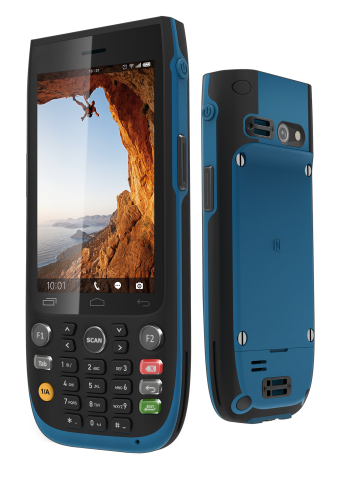 VH-F94是一款军工级三防智能手持终端，小巧轻便，可满足单手操作。4.0吋高清屏幕，抓握舒适；标配8核2.5GHz高性能核处理器，内置安卓7.1操作系统，集一维和二维条码扫描、NFC、UHF、安全PSAM等物联网功能于一身，军工六防（防水、防尘、防震、防压、防腐蚀、防刮）及IP68防水防尘性能，让设备能够在各种恶劣的环境下无忧工作。 产品特性： IP68防尘防水 ，1米水深浸泡测试表现卓越，特型防摔设计  康宁大猩猩玻璃，经过1.5米跌落、300次1米翻滚测试，依然正常工作；灵活的接口设计，可对接各主流WMS/MES， 自定义快捷键设计；定制化开发，功能可选配，支持一维/二维、UHF/HF/LF、PSAM、NFC、等功能；4.多样化无线通讯功能，集成4G全网通、WiFi、蓝牙等多种无线通讯功能。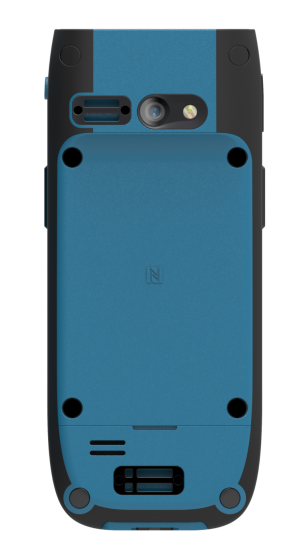 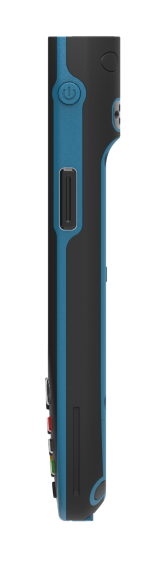 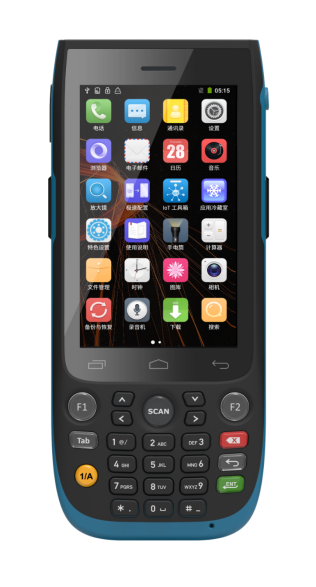 工业三防手持终端VH-F94物理参数尺寸        170×73 ×20.5mm (长×宽×高)重量        11盎司/315克(含电池)显示屏      4吋IPS屏，分辨率：800*480触模屏      电容式触控，支持湿手及手套操作，康宁大猩猩玻璃背光        LED背光电池        聚合物锂离子电池,容量：4100mAh；            正常使用时间：大于8小时，待机时间：280小时 卡槽          1个SIM卡槽，2个PSAM卡槽，   1个Micro SD卡槽(最大支持128GB)通讯接口      Micro USB, 支持OTG网络连接      4G/3G/2G、Wi-Fi、GPRS、 Bluetooth、GPS、BDS、GLONASS通知方式      提示音;多颜色LED;振动键盘          屏幕键盘和企业键盘音频          麦克风、扬声器、听筒按键          2个可编程按键（F1，F2）；3个专用扫描键，1个删除/返回/确认/TAB/1/A快捷键电源适配器    输入：100-240V,50/60HZ 300mA；输出：5V,2A性能参数                                               CPU          八核 2.5GHz操作系统      Android 7.1内存          2GB RAM/16GB ROM           使用环境                                          工作温度      -20℃至55℃存储温度      -40℃至70℃湿度          5%至95%(无冷凝)跌落规格     工作温度范围内,可承受多次从3.9英尺/1.2米高度跌落至混凝土地面的冲击滚动规格     可承受200次0.5米滚动冲击;达到甚至超过IEC滚动规格要求振动        随机(10 Hz至30KHz);每轴60分钟,3轴静电防护      +/- 10kv空气放电; +/-6kv接触电;防护等级      主机IP68 无线通讯                                         WWAN        亚洲+欧洲频段： GSM:Band 2/3/5/8 WCDMA:Band 1/2/5/8TD-SCDMA:Band 34/39CDMA:Band BC0TDD-LTE:Band 38/39/40/41FDD-LTE:Band 1/3/7/8/20美频： GSM:Band 2/3/5/8WCDMA:Band 1/2/4/5CDMA:Band BC0TDD-LTE:Band 40/41FDD-LTE：Band B1/2/4/5/7/28A/28BWIFI:          WIFI频率：2.4GHz & 5GHz    WIFI协议：802.11a/b/g/n/acGPS:           GPS\BDS\GLONASS蓝牙            Bluetooth 4.2数据采集                                                             条码扫描模组 :  Zebra SE4710支持一维条码类型： UPC/EAN,Bookland EAN,UCC Coupon Code,ISSN EAN, Code 128,GS1-128,ISBT 128,  Code 39,Trioptic Code 39, Code 32, Code 93, Code 11, Interleaved 2 of 5,Discrete 2 of 5,Codabar,MSI,Chinese 2 of 5,Korean 3 of 5,Matrix 2 of 5,Inverse 1D,GS1 DataBar,Composite Codes等支持二维条码类型：                PDF417, MicroPDF417, Data Matrix, Data Matrix Inverse, Maxicode, QR Code,MicroQR,QR inverse,Aztec,Aztec Inverse,     Postal Codes: US Postnet, US Planet,UK Postal, Australian Postal, Japan Postal, Netherlands KIX  Code,USPS 4CB/One/Intelligent Mail,UPS FICS Pstal 等 摄像头        前置摄像头： 无               后置摄像头：800万像素，自动对焦； 后置摄像头闪光灯；支持手电筒模式 物联网功能                                              NFC       工作频段：13.56MHz 支持协议：MifareClassic（MF1）NDEF,   NfcV（15693）,Ultraligh（MF0） , IsoDep（准CPU MF3）,IsoDep（CPU）                                 读取距离： 0-5cm(视卡类型而定)  RFID           工作频段:  中国：920-925MHz;                           美国: 902-928MHz;                           欧洲: 865-868MHz;                         支持协议：ISO18000-6C/EPC C1G2读取距离：0.8米(视标签而定)安全PSAM   支持ISO7816标准，支持2张PSAM卡传感器        光线传感器，距离传感器，重力加速度传感器，地磁传感器，霍尔传感器（可选）其 他                                         认证            CE/CCC/UN38.3/RoHS/IP68标配配件：     适配器/数据线/电池/开锁片/手绑带/NFC测试卡/UHF测试标签(UHF测试标签仅标配在带UHF功能配置)选配配件：     座充/座充适配器/电池/钢化膜